ПРИЕМ ДЕЛЕНИЯ ДЛЯ СЛУЧАЕВ ВИДА 
78 : 2; 69 : 3 (с. 13)Цели: познакомить учащихся с новым приемом внетабличного деления; совершенствовать навык решения задач и примеров; закреплять табличные случаи умножения и деления.Ход урокаI. Организационный момент.II. Устный счёт.1. Для повторения табличного умножения и деления предложить детям записать все числа от 7 до 70, которые делятся на 7, все числа от 20 до 40, которые делятся на 5, и т. п., составить и записать примеры на умножение однозначных чисел с ответами 36, 27, 56, 63.4 · 9 = 36	3 · 9 = 27		7 · 8 = 56			7 · 9 = 639 · 4 = 36	9 · 3 = 27		8 · 7 = 56			9 · 7 = 636 · 6 = 362. Решение задач провести в форме арифметического диктанта. Учитель предлагает задачи, дети записывают только ответ или знак действия, которым решается задача.Задача № 1: Масса ящика с виноградом 4 кг, а ящика с яблоками в 2 раза больше. Узнайте массу ящика с яблоками. (8 кг.)Задача № 2: В одной пачке 16 тетрадей, а в другой на 4 тетради больше. Сколько тетрадей во второй пачке? (20 тетр.)Задача № 3: Маме 36 лет, а дочка в 3 раза моложе. Сколько лет дочке? (12 лет.)III. Работа над новым материалом.В порядке подготовки к рассмотрению нового материала можно выполнить задание с комментированием:(30 + 6) : 3(80 + 4) : 4(40 + 8) : 2Дети. Разделю каждое слагаемое на число, а потом полученные результаты сложу.(30 + 6) : 3 = 30 : 3 + 6 : 3 = 10 + 2 = 12.Аналогично комментируются и другие примеры.После этого решения детей надо подвести к объяснению следующих примеров: 	46 : 2  и  93 : 3.При устном объяснении должны быть четко выделены следующие моменты: 1) заменяем делимое суммой разрядных слагаемых; 2) пользуясь правилом деления суммы на число, делим сначала десятки, а затем единицы, полученные результаты складываем.Объяснение учителя.– Представлю число 46 в виде суммы разрядных слагаемых 40 и 6. Затем разделю каждое из этих слагаемых на 2 и полученные результаты сложу.46 : 2 = (40 + 6) : 2 = 40 : 2 + 6 : 2 = 20 + 3 = 23.Важно обратить внимание детей на то, что этот прием деления двузначного числа на однозначное применим лишь в том случае, если на данное число делится и число десятков в делимом, и число единиц.Затем рядом с решенными следует записать новые примеры:42 : 3		 75 : 5		 70 : 5			 78 : 6Предложить детям сравнить их с теми, которые только что решались, и объяснить, почему тот же прием не может быть использован.Учитель. В этих примерах число десятков, содержащихся в делимом, не делится на делитель. Как же поступать в таких случаях?Если вопрос окажется слишком трудным, можно вызвать к доске одного из учеников, который проиллюстрирует первый пример с помощью пучков-десятков палочек и отдельных палочек.Пусть ученик попробует действовать так же, как и раньше, – сначала делить десятки. Вероятно, он сам или с помощью других ребят догадается, что можно разделить 3 десятка, получится 10, а после этого разделить оставшиеся 12 единиц, получится 4. Тогда всего получится 14. 10 + 4 = 14.Ученик. Число 42 представлю в виде суммы чисел 30 и 12 и каждое из этих чисел буду делить на 3; 30 разделить на 3 получится 10, а 12 разделить на 3 получится 4; 10 + 4 = 14.Аналогично следует рассмотреть и остальные примеры, обратив особое внимание на случай 70 : 5, где делимое удобно представить в виде суммы 50 + 20.В заключение учитель задаёт вопросы: – На какие слагаемые оказалось удобным в данных случаях разбить делимое? Почему?Учащиеся. Мы представляли каждый раз делимое в виде суммы удобных слагаемых, так как разрядные слагаемые не делились на данные числа.После решения всех записанных на доске примеров следует выполнить задания учебника, записанные вверху на с. 13 с устным пояснением.Затем в порядке первичного закрепления можно с комментированием решить задания № 1 и № 2.№ 1:72 : 4 = (40 + 32) : 4 = 40 : 4 + 32 : 4 = 10 + 8 = 1872 : 3 = (60 + 12) : 3 = 60 : 3 + 12 : 3 = 20 + 4 = 2472 : 6 = (60 + 12) : 6 = 60 : 6 + 12 : 6 = 10 + 2 = 12Комментирование аналогично комментированию предыдущих примеров.№ 2:Дети записывают примеры, устно комментируют деление и записывают ответы.IV. Работа над пройденным материалом.1. Решение задач.Задачу № 3 (из учебника) следует решить с комментированием у доски.Дети. Сначала узнаем, сколько было в городе библиотек. Для этого надо 3 умножить на 6, получится 18. А теперь узнаем, на сколько больше в городе библиотек, чем театров. Для этого из большего числа вычтем меньшее:18 – 3 = 15.Запись может быть такой: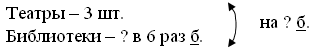 3 · 6 – 3 = 15 (шт.)О т в е т: на 15 библиотек больше.Задачу № 4 дети тоже составляют коллективно, затем составляют план решения, а потом записывают решение и ответ самостоятельно.2. Для самостоятельной работы можно предложить решить задания № 5 и № 6.V. Игротека (физкультминутка).VI. Итоги урока.Учитель. Ребята, что нового узнали вы сегодня на уроке?Дети. Мы учились делить двузначное число на однозначное.Учитель. Что повторяли на уроке?Дети. Повторяли решение задач и примеров.Домашнее задание: с. 13, № 5.